Отчет о проведении недели здорового питания в ДОУ     В соответствии с приказом УОАБМО СК от 31 марта 2023 года № 216 ОД, О проведении Месячника здоровья в образовательных организациях Буденновского муниципального округа. С целью популяризации знаний о здоровом образе жизни, привлечения детей и молодежи к занятиям физической культурой и спортом, формирования у обучающихся и воспитанников устойчивой мотивации, активной жизненной позиции, ответственного отношения к своему здоровью. С 03 по 07 апреля в детском саду проходила Неделя здорового питания. В каждой группе были проведены мероприятия по темам: «Культура приёма пищи», «Витамины», «Полезные и вредные продукты», «Сервировка стола», «Любимые блюда нашей семьи». Педагоги, используя интересные формы деятельности, вместе с детьми беседовали о: правильном, здоровом питании,  привитии навыков гигиены, культуры питания, культуры поведения за столом, правильной сервировке стола, полезных и вредных продуктах. С большим удовольствием дети играли в сюжетно-ролевые игры, «Продуктовый магазин», «Столовая», «Чаепитие», в которых они закрепляли полученные знания.Ребята просматривали фрагменты мультфильмов, совместно с воспитателем обсуждали правила питания. Большое значение уделялось чтению художественных произведений, а именно с рассказам В. Сутеева «Яблоко», Мишкина каша» Н. Носова, Михалкова «Про девочку, которая плохо кушала» В режимных моментах, воспитатели также старались закреплять с детьми правила сервировки стола, обращали внимание на правила поведения за столом во время приема пищи.Уделялось внимание и работе с родителями в данном направлении. Так были размещены консультации для родителей: «Витамины. Их польза для детского организма»; «Особенности формирования основ правильного питания в дошкольном возрасте»;Рекомендации для родителей. «Лечит зеленый цвет» Памятка для родителей «Какие фрукты наиболее полезны детям»В старшей группе родители поделились рецептами изготовленных совместно любимых блюд семьи фиксируя процесс приготовления на фото.Работа по данному направлению прошла успешно. Дети научились оценивать полезность продуктов, научились различать понятия «Правильная еда», «Здоровый образ жизни»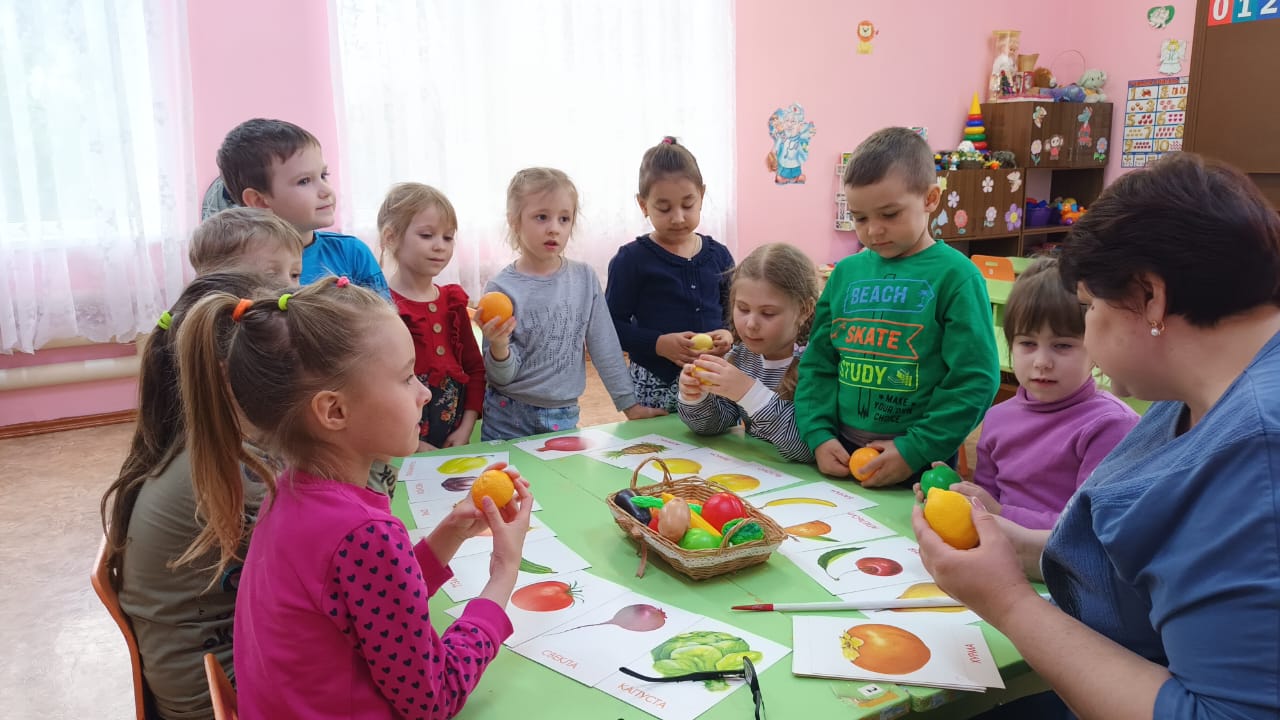 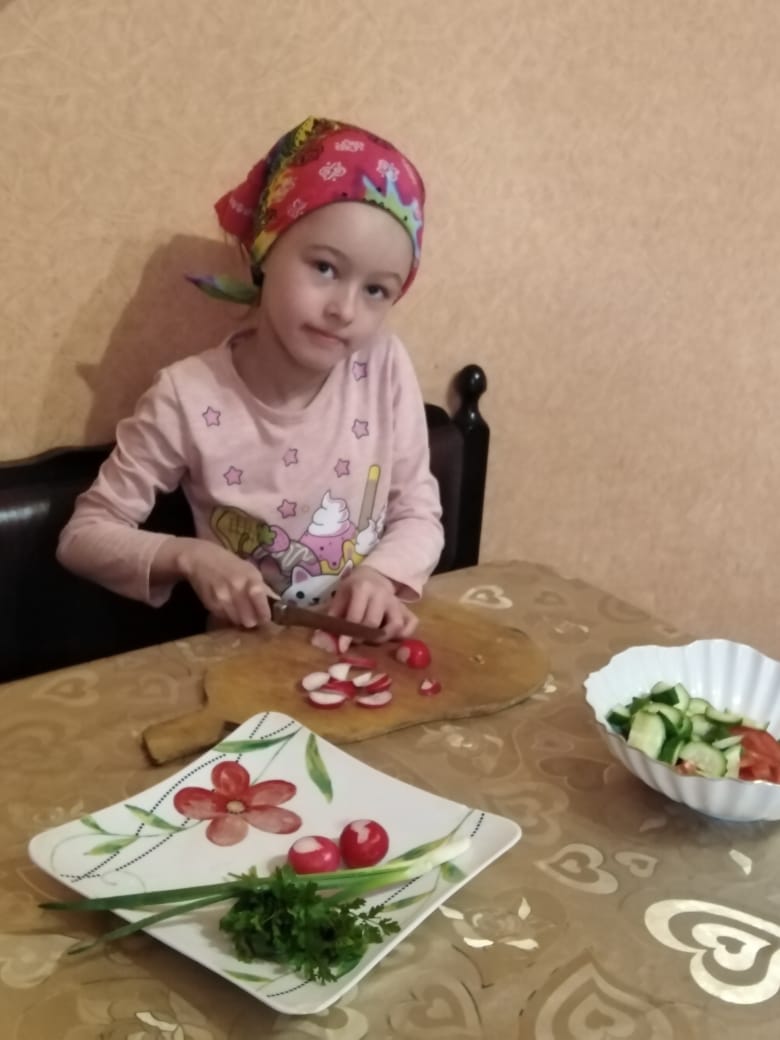 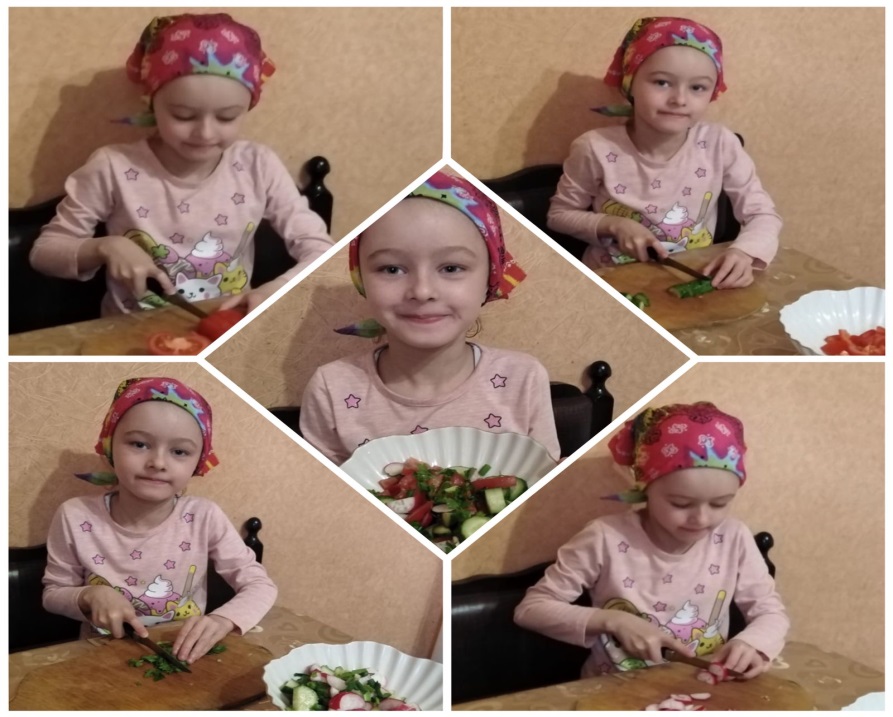 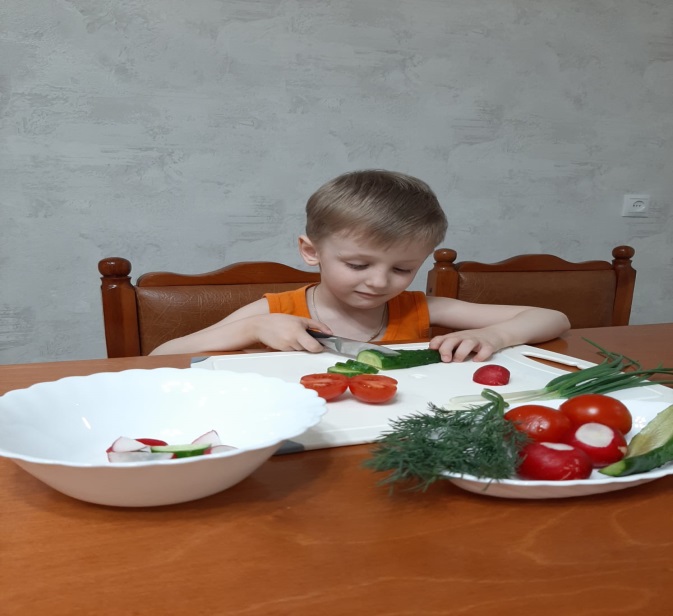 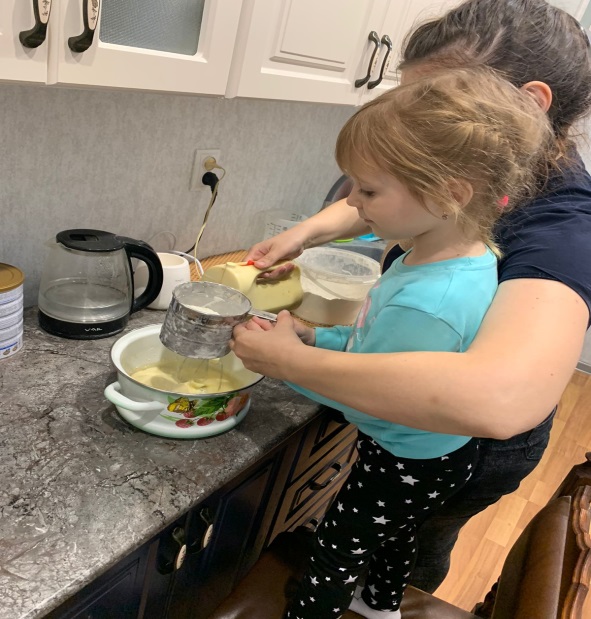 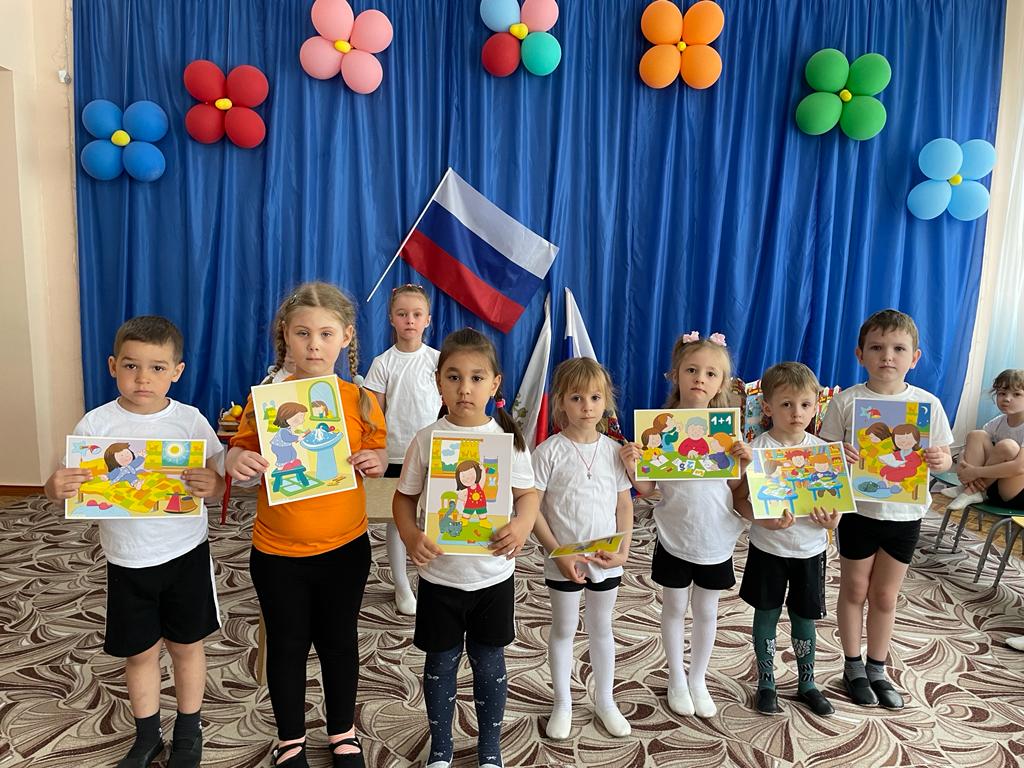 